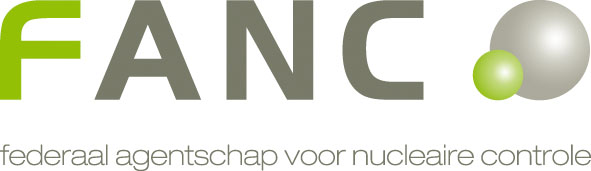 Aanvraagformulier voor het bekomen van een vergunning voor éénmalig vervoer van gevaarlijke goederen van de klasse 7.Bijkomende informatie voor het invullen van het formulierVul het formulier volledig en correct in. De voetnoten zijn belangrijk. Het “KB Vervoer” wil zeggen het koninklijk besluit van 22/10/2017 betreffende het vervoer van gevaarlijke goederen van de klasse 7, gewijzigd op 03/07/2019.Elke bijlage is voorzien van een referentie en datum.Indien dit document of de bijlage(n) informatie of gegevens bevatten die gecategoriseerd werden volgens het koninklijk besluit van 17 oktober 2011 houdende de categorisering en de bescherming van nucleaire documenten, dienen de regels voor het overmaken van dit soort documenten toegepast te worden.Voor bijlagen die niet in het Nederlands, Frans, Duits of Engels zijn, dient een vertaling in één van deze talen toegevoegd te worden.Indien de aanvraag betrekking heeft op een eenmalig vervoer voorzien in artikel 7 of 8 van het Agentschap reglement met betrekking tot hoofdstuk 4 van het KB Vervoer dient eveneens het formulier voor de aanvraag van een vergunning voor het vervoer of goedkeuring voor verzending ingevuld te worden (vanaf DEEL II).Betekenis van de voetnoten in het formulier:a: Verplichte veldenb Indien van toepassingc Zoals opgenomen in de kruispuntdatabank voor ondernemingen (KBO) voor Belgische ondernemingen. Voor Europese ondernemingen: het inschrijvingsnummer van de organisatie in het nationaal register conform de richtlijn 2017/1132/EU.De referentie van de aanvraag, de revisie en de datum dienen in de voettekst herhaald te worden.DEEL I: ALGEMENE INFORMATIE IDENTIFICATIE VAN DE AANVRAGERMaatschappelijke zetel Een kopie van volgende documenten wordt toegevoegd: Bijlage 1: Oprichtingsstatuten van de onderneming.  Bijlage 2: Mandaat van de wettelijke vertegenwoordiger.  Bijlage 3: Organigram van de onderneming.Operationele zetel (indien verschillend van de maatschappelijke zetel)FacturatiegegevensDienst Fysische Controle (DFC)De volledige lijst met de erkende instellingen voor de fysische controle voor het vervoer van gevaarlijke goederen van de klasse 7 is beschikbaar op de website: www.fanc.fgov.be.Een kopie van volgende documenten wordt toegevoegd: Bijlage 4: Organigram met aanduiding van de hiërarchische positie van het hoofd van de dienst voor fysische controle (DFC).Veiligheidsadviseur klasse 7 (enkel in te vullen voor wegvervoer, spoorvervoer of het vervoer over de binnenwateren)Een kopie van volgende documenten wordt toegevoegd: Bijlage 5: Aanstelling van de veiligheidsadviseur klasse 7.  Bijlage 5A: Scholingscertificaat van de veiligheidsadviseur voor de klasse 7 indien dit in een andere lidstaat van de Europese Unie of een andere verdragsstaat bij het ADR, RID of ADN werd afgeleverd.DEEL II: SPECIFIEKE INFORMATIE GEGEVENS EENMALIG VERVOERAlgemene gegevensVervoerswijzeaBijkomende informatie per vervoerswijzeWegvervoer:Luchtvervoer:Maritiem vervoer of vervoer over de binnenwateren:Organisatie/persoon die de rederij vertegenwoordigt in de hierboven gespecifieerde haven (scheepsagent):Multimodaal vervoer De aanvrager verklaart erop toe te zien dat de gevaarlijke goederen van de klasse 7 die hij binnenbrengt op Belgisch grondgebied verder kunnen getransporteerd worden.Onderbreking van het transport Beschrijving van de gevaarlijke goederen van de klasse 7Beschrijving van de colliEen kopie van volgend document wordt toegevoegd: Bijlage 6: Goedkeuringscertificaat voor een radioactieve stof in speciale vorm of van een model van collo, indien van toepassing en indien dit certificaat niet door het Agentschap werd uitgegeven.Beschrijving van de ladingBESCHRIJVING VAN DE DOCUMENTENBeheersysteem/management systeem De aanvrager verklaart te beschikken over een beheersysteem/managementsysteem zoals vereist in: Hoofdstuk 1.7.3 van het ADR.  Hoofdstuk 1.6.3 van de ICAO technische instructies en 10.0.3 van het IATA reglement.  Hoofdstuk 1.5.3 van de IMDG code. Hoofdstuk 1.7.3 van het RID. Hoofdstuk 1.7.3 van het ADN. Het beheersysteem is gecertificeerd volgens:      Referentie:       - datum:      StralingsbeschermingDe aanvrager verklaart dat: een voorafgaandelijke dosisevaluatie werd (zal worden) gemaakt, zodat de veiligheid en stralingsbescherming tijdens het vervoer verzekerd zal zijn. Deze dosisevaluatie is (wordt) goedgekeurd door de deskundige erkend in de fysische controle.  de deskundige erkend in de fysische controle aanwezig zal zijn tijdens het transport, om, indien vereist, de nodige maatregelen te kunnen voorzien zodat de veiligheid en stralingsbescherming verzekerd zijn en dat deze deskundige binnen de 10 dagen na het transport hiervan een verslag zal overmaken aan het Agentschap.Een kopie van volgende documenten wordt toegevoegd: Bijlage 7: Voorafgaandelijke dosisevaluatie, goedgekeurd door de deskundige erkend in de fysische controle.Beveiliging De aanvrager verklaart te voldoen aan de beveiligingsvoorwaarden met betrekking tot het vervoer van gevaarlijke goederen van klasse 7 zoals vereist in:	 Hoofdstuk 1.10 van het ADR.  Hoofdstuk 1.5.1 van de ICAO technische instructies en in 1.7 van het IATA reglement.	 Hoofdstuk 1.4 van de IMDG code.	 Hoofdstuk 1.10 van het RID.	 Hoofdstuk 1.10 van het ADN. De aanvrager verklaart dat dit transport geen hoog risico gevaarlijke goederen van de klasse 7, zoals gedefinieerd in de hierboven vermelde internationale regelgevingen betreft. De aanvrager verklaart dat dit transport onder de bepalingen van een hoog risico gevaarlijke goederen van de klasse 7, zoals gedefinieerd in de hierboven vermelde internationale regelgevingen, valt en beschikt hiervoor over een beveiligingsplan. De aanvrager verklaart te voldoen aan de bepalingen met betrekking tot de beveiliging van het vervoer van kernmaterialen.Een kopie van volgend document wordt toegevoegd: Bijlage 8: Beveiligingsplan voor het vervoer van hoog risico gevaarlijke goederen van de klasse 7 (indien nog niet beschikbaar bij het Agentschap).Noodplan De aanvrager verklaart te beschikken over een noodplan met betrekking tot het vervoer van gevaarlijke goederen van klasse 7. De aanvrager verklaart kennis te hebben genomen van de aanbevelingen van het Agentschap met betrekking tot incidenten en ongevallen tijdens het vervoer van gevaarlijk goederen van de klasse 7. De aanvrager verklaart rekening gehouden te hebben met deze aanbevelingen opgesteld bij het opstellen van het noodplan.Een kopie van de volgende documenten worden toegevoegd: Bijlage 9: Noodplan met betrekking tot het vervoer van gevaarlijke goederen van de klasse 7.Verzekering De aanvrager verklaart te beschikken over een verzekering burgerlijke aansprakelijkheid die het vervoer van gevaarlijke goederen van de klasse 7 dekt (geen kopie toevoegen).DEEL III: BIJLAGEN VOLGENDE DOCUMENTEN MAKEN DEEL UIT VAN DE AANVRAAG VOOR EENMALIG VERVOER VAN DE GOEDEREN VAN DE KLASSE 7:Algemeen: Bijlage 1: Oprichtingsstatuten van de onderneming.  Bijlage 2: Mandaat van de wettelijke vertegenwoordiger. Bijlage 3: Organigram van de onderneming. Bijlage 4: Organigram met aanduiding van de hiërarchische positie van het hoofd van de dienst voor fysische controle (DFC). Bijlage 5: Aanstelling veiligheidsadviseur klasse 7. Bijlage 5A: Scholingscertificaat van de veiligheidsadviseur voor de klasse 7 indien dit in een andere lidstaat van de Europese Unie of een andere Verdragsstaat bij het ADR of RID of ADN werd afgeleverd. Bijlage 6: Goedkeuringscertificaat voor een radioactieve stof in speciale vorm of van een model van collo, indien van toepassing en indien dit certificaat niet door het Agentschap werd uitgegeven. Bijlage 7: Voorafgaandelijke dosisevaluatie goedgekeurd door de deskundige erkend in de controle. Bijlage 8: Beveiligingsplan voor het vervoer van hoog risico gevaarlijke goederen van de klasse 7 (indien nog niet beschikbaar bij het Agentschap). Bijlage 9: Noodplan met betrekking tot het vervoer van gevaarlijke goederen van de klasse 7.Bijkomende documenten Bijlage 10:       Bijlage 11:       Bijlage 12:       Bijlage 13:      De documenten die geen deel uit maken van de erkenningsaanvraag kunnen, indien nodig, opgevraagd worden door het Agentschap.DEEL IV: HANDTEKENINGENWETTELIJK VERTEGENWOORDIGERHOOFD VAN DE DIENST VOOR FYSISCHE CONTROLEDESKUNDIGE ERKEND IN DE FYSISCHE CONTROLEBIJLAGE 5: FORMULIER VOOR AANSTELLING VEILIGHEIDSADVISEUR KLASSE 7Een kopie van volgend document wordt toegevoegd: Bijlage 5A: Scholingscertificaat van de veiligheidsadviseur voor de klasse 7 indien dit in een andere lidstaat van de Europese Unie of een andere Verdragsstaat bij het ADR of RID of ADN werd afgeleverd.Referentie van de aanvraag:Revisie van de aanvraag:Datum van de aanvraag:Naama:Naama:Ondernemingsnummerac:Ondernemingsnummerac:Adresa:Adresa:Algemeen telefoona:Algemeen telefoona:Algemeen e-maila:Algemeen e-maila:Website:Website:Wettelijk vertegenwoordigd door:Naama:Functiea:Telefoona:GSM:E-maila:Contactpersoon :Naam:(voor inhoudelijke vragen)Functie:Telefoon:GSM:E-mail:Naama:Naama:Adresa:Adresa:Algemeen telefoona:Algemeen telefoona:Website:Website:Wettelijk vertegenwoordigd door:Naama:Functiea:Telefoona:GSM:E-maila:Contactpersoon :Naam:(indien verschillend)Functie:Telefoon:GSM:E-mail:Naama:Adresa:BTW-nummer:Referentie die op de factuur moet aangegeven worden (indien vereist):Naam van het hoofd van de dienst fysische controlea: Naam van de agent stralingsbescherming (indien een andere persoon dan hierboven):Naam van de deskundige erkend in de fysische controle of van de erkende instelling voor fysische controle a:Adresa:Telefoona:GSM:E-maila:Naam:Adres:Naam organisatie:Telefoon:GSM:E-mail:Voorziene datum transport:Afzender:Naam:Adres:Afzender:Naam:Adres:Afzender:Naam:Adres:Bestemmeling: Naam:Adres: Type voertuigVan/Naar/Via Weg Lucht Spoor Maritiem Roll-on/Roll-off BinnenwaterenType vervoerseenheid:Voorgestelde of vermoedelijke reisweg:Naam van de betrokken Luchthaven:Naam/namen van de betrokken grondafhandelaar:Ondernemingsnummer van de grondafhandelaar(aren)c:Erkenningsnummer of vergunningsnummer van deze grondafhandelaar(aren): Maritiem vervoer Maritiem vervoer – roll-on/roll-off Vervoer over BinnenwaterenNaam van de betrokken haven:Nummer van de betrokken kaai:Naam/namen van de betrokken goederenbehandelaar:Ondernemingsnummer van de goederenbehandelaar(aren)c:Erkenningsnummer of vergunningsnummer van deze goederenhandelaar(aren):Benaminga:Ondernemingsnummerc: Contactpersoona:Naama:Functie:Telefoona:GSM:E-maila: De aanvrager verklaart dat dit transport kan onderbroken worden voor een maximale période van 72 uur. De aanvrager verklaart dat dit transport kan onderbroken worden voor een période van meer dan 72 uur maar minder dan 15 dagen: De aanvrager verklaart dat de onderbrekingen zal plaatsvinden op volgend adres: De aanvrager verklaart dat er voor dit transport een opslag in transit in de haven is voorzien. De aanvrager verklaart dat er voor dit transport een opslag in transit in de luchthaven is voorzien. De aanvrager verklaart dat er voor dit transport geen onderbreking van transporten is voorzien.UN-nummerIsotoop Fysische toestandChemische toestandVormMax. TI/colloMax. CSI/colloMax. activiteit/colloType collo Goedkeurings-certificaat van het colloSpeciale vorm certificaat Aantal colli/voertuig Vast Vloeibaar Gas Speciale vorm Andere vorm dan speciale vormTI:      CSI:      UN-nummerIsotoop Fysische toestandChemische toestandVormMax. TI/colloMax. CSI/colloMax. activiteit/colloType collo Goedkeurings-certificaat van het colloSpeciale vorm certificaat Aantal colli/voertuig Vast Vloeibaar Gas Speciale vorm Andere vorm dan speciale vormTI:      CSI:      UN-nummerIsotoop Fysische toestandChemische toestandVormMax. TI/colloMax. CSI/colloMax. activiteit/colloType collo Goedkeurings-certificaat van het colloSpeciale vorm certificaat Aantal colli/voertuig Vast Vloeibaar Gas Speciale vorm Andere vorm dan speciale vormTI:      CSI:      Maximum activiteit per voertuig:Maximale TI per voertuigMaximale CSI per voertuig:Totaal aantal colli per voertuig:Maximaal aantal voertuigen voor dit vervoer:Maximaal aantal 20’ of 40’ containers voor dit vervoerb:Maximaal aantal colli per 20' of 40' containerb:SplijtstoffenbSplijtstoffenbVerrijkingsgraad Uranium (%)b:Samenstelling Plutonium b:Massa splijtstof per collo b:Totale massa splijtstof per transport b:Bijkomende nuttige informatie betreffende de lading:De wettelijke vertegenwoordiger verklaart:dit aanvraagformulier waar en oprecht te hebben ingevuld, en heeft kennis genomen dat een onjuiste of onvolledige invulling van het formulier tot gevolg kan hebben dat de aanvraag van deze aanvraag onvolledig en/of ongeldig wordt verklaard;een dienst voor fysische controle ingericht te hebben.Naam, datum en handtekening, voorafgegaan door de handgeschreven bepaling “gelezen en goedgekeurd”……………………………………………………….…………….Datum:      Naam:      Handtekening:      Het hoofd van de dienst voor fysische controle verklaart dit aanvraagformulier te hebben gecontroleerd op correctheid en volledigheid.Naam, datum en handtekening, voorafgegaan door de handgeschreven bepaling “gelezen en goedgekeurd”……………………………………………….……………………..Datum:      Naam:      Handtekening:      De deskundige erkend in de fysische controle verklaart :dit aanvraagformulier te hebben gecontroleerd op correctheid en volledigheid;hierbij de taken van fysische controle bepaald in het artikel 23.2.6 b) van het algemeen reglement voor de aanvrager te verzekeren.Naam, datum en handtekening, voorafgegaan door de handgeschreven bepaling “gelezen en goedgekeurd”………………………………………………………….……….Datum:      Naam:      Handtekening:      Onderneming waarvoor de veiligheidsadviseur klasse 7 wordt aangeduid (naam, rechtsvorm, adres, telefoon, fax, e-mail, ondernemingsnummer)Naam, voornaam, nationaliteit, adres en geboortedatum van de veiligheidsadviseur klasse 7 werkzaam in uw ondernemingPlaats of plaatsen waar hij zijn activiteit in dienst van de onderneming uitoefentAard van de juridische band van de veiligheidsadviseur klasse 7 met de onderneming.Naam, functie:Datum:Handtekening van de verantwoordelijk persoon:Tel:      E-mail:      